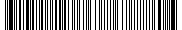 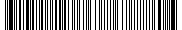 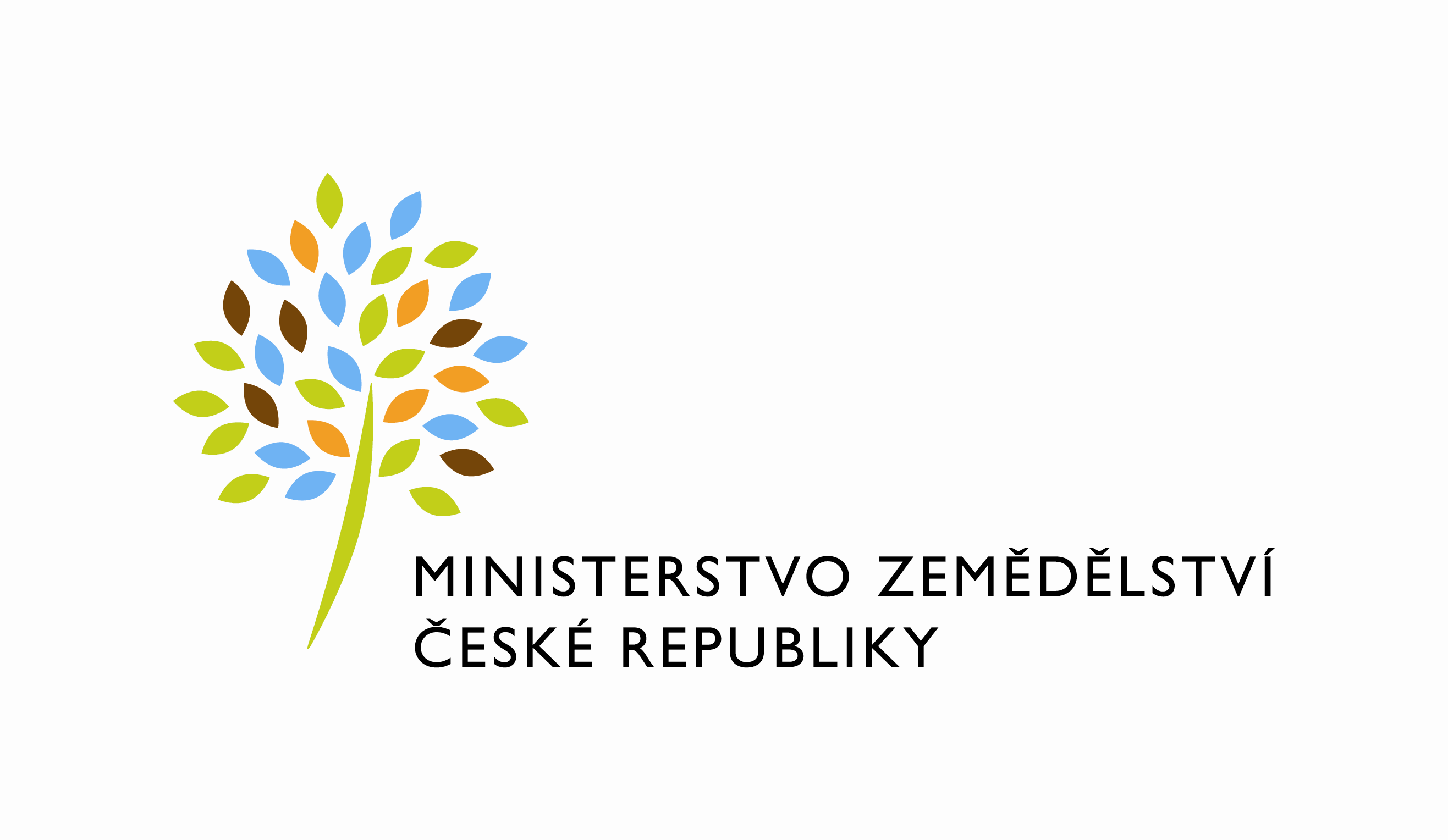 Dodatek č. 1 ke Smlouvě o nájmu nebytových prostor č. 795-2023-11141/1uzavřený podle zákona č. 89/2012 Sb., občanský zákoník (dále jen „občanský zákoník“), a v souladu s ustanovením § 27 zákona č. 219/2000 Sb., o majetku České republiky a jejím vystupování v právních vztazích, ve znění pozdějších předpisů (dále jen „zákon                    č. 219/2000Sb.“)mezi stranami:Česká republika – Ministerstvo zemědělství  se sídlem Těšnov 65/17, Nové Město, 110 00 Praha 1, za kterou právně jedná Mgr. Pavel Brokeš, ředitel odboru vnitřní správy, na základě Organizačního řádu Ministerstva zemědělství v platném znění, IČ: 00020478DIČ: CZ00020478 (v postavení osoby povinné k dani dle § 5 odst. 1 věty druhé a plátce dle§ 6 zákona č. 235/2004 Sb., o dani z přidané hodnoty, ve znění pozdějších předpisů)bankovní spojení: ČNB Praha 1číslo účtu: 19-1226001/0710 - nájem1226001/0710 – službyKontaktní osoba:	Hana Kasalová, referent odboru vnitřní správyKlostermannova 635/III., 337 01 RokycanyTelefon: 725 832 086e-mail: hana.kasalova@mze.cz    (dále jen „pronajímatel“ na straně jedné) aStředočeský krajse sídlem Zborovská 11, 150 21 Praha 5IČ: 70891095DIČ: není plátce DPHzastoupený XXXXXXXXXXXXXSpráva nemovitostí ve vlastnictví krajeIntegrovaná střední škola Rakovníkpříspěvková organizacese sídlem Lubenská 2309, Rakovník II, 269 01 RakovníkIČ: 47019450IZO: 600170250DIČ: není plátce DPHzastoupený XXXXXXXXXXXXXbankovní spojení: Komerční bankačíslo účtu: 7939-221/0100(dále jen „nájemce“ na straně druhé)(a oba společně „smluvní strany“)Předmětem tohoto dodatku je zpřesnění výměry pronajatých prostor na základě provedené pasportizace objektu.Článek I.S účinností od 1. 1. 2024 se zrušuje odstavec 2) článku II. Smlouvy a nahrazuje se novým zněním:1) Předmětem nájmu upraveného touto smlouvou jsou nebytové prostory v Budově o celkové výměře 331,95 m² (95,20 m² jídelna, 236,75 m² kuchyně a pomocné prostory) (dále také jen „pronajímané prostory“). V souvislosti s nájmem nebytových prostor se pronajímá garáž       č. 7 a č. 11 o celkové výměře 33 m².Článek II.Závěrečná ustanovení1) Dodatek č. 1 nabývá platnosti dnem jeho podpisu oběma smluvními stranami a sjednává se s účinností od 1. 1. 2024 za předpokladu, že bude neprodleně po podpisu, nejpozději dnem 31. 12. 2023 zveřejněn v registru smluv. Pokud dodatek nebude do dne účinnosti zveřejněn v registru smluv, nabývá účinnosti dnem jeho zveřejnění.2) Ostatní ustanovení Smlouvy zůstávají beze změn.3) Dodatek č. 1 je vyhotoven ve čtyřech stejnopisech, z nichž každá ze smluvních stran obdrží po dvou stejnopisech.Přílohy:Příloha č. 1: Užívané prostoryV Praze dne 15.12.2023                          			   V Rakovníku dne 18.12.2023     Pronajímatel:			                                      Nájemce:                            	XXXXXXXXXXXXXXXXXX				XXXXXXXXXXXXXXXXX………………………………………………		…………………………………………..Česká republika – Ministerstvo zemědělství       Integrovaná střední škola Rakovník	    Mgr. Pavel Brokeš 					    XXXXXXXXXXXXX         ředitel odboru vnitřní správy				            